NORTH POINT SENIOR SECONDARY BOARDING SCHOOLWORKSHEETCLASS - IEVS                          Chapter 1 : Our Body is WonderfulIntroduction:Our body is a wonderful machine. It is made of different parts. Look at the picture given below carefully. It shows us the different parts of the body. 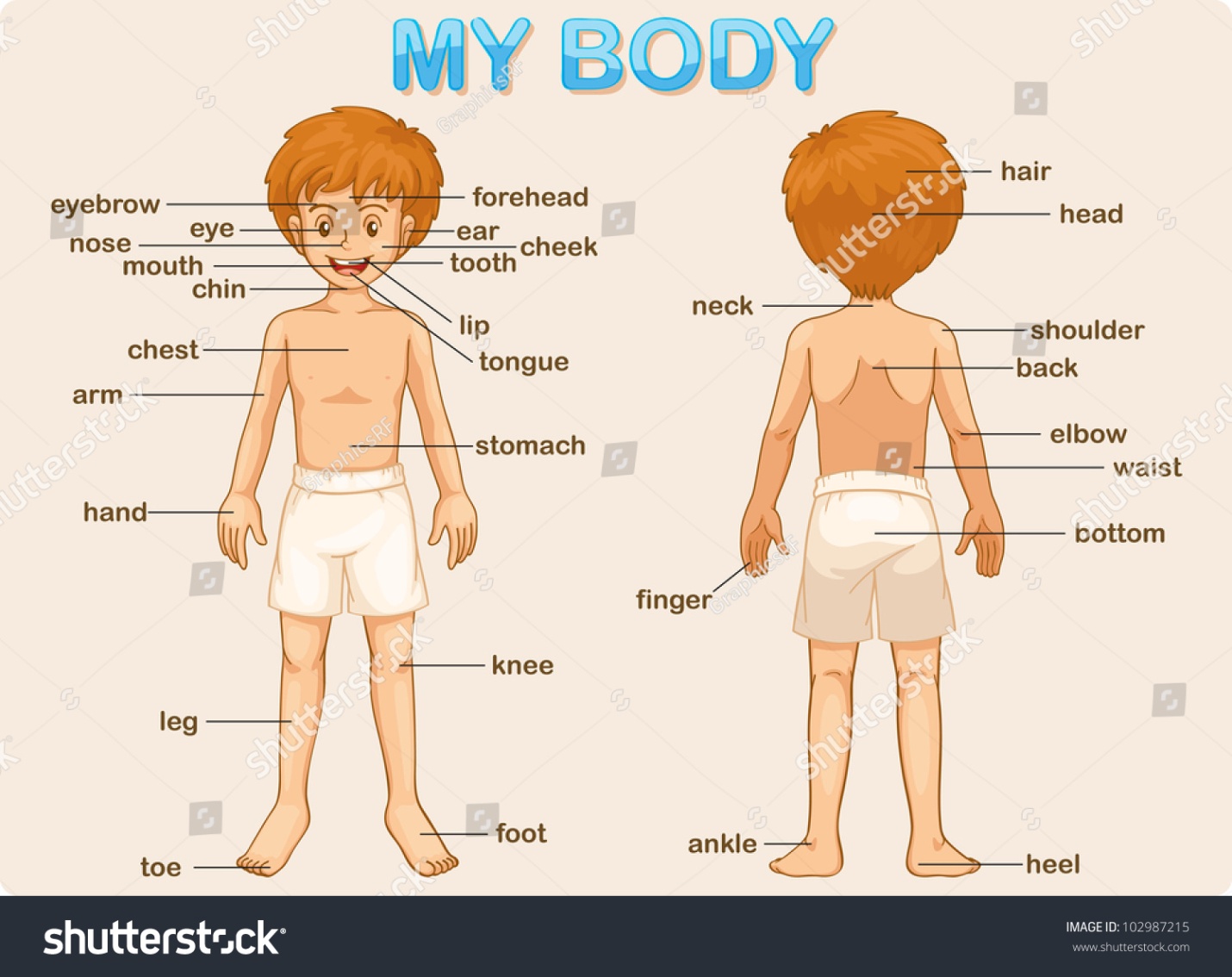 Each part of our body does some work.Our legs and Feet :  Look at these pictures. They show what our legs and feet help us to do .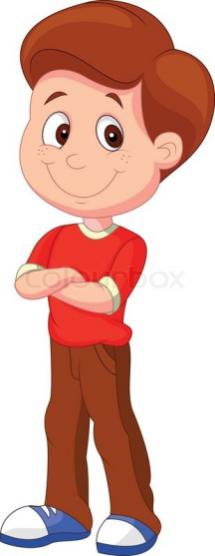 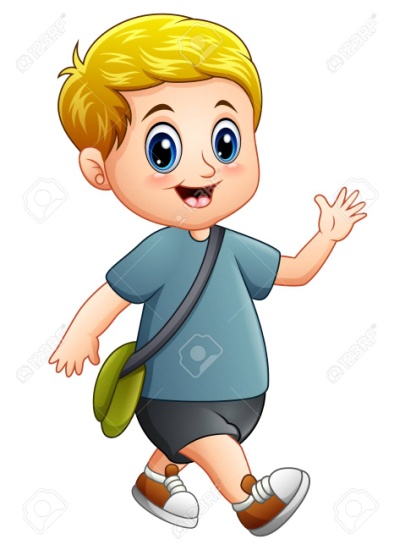 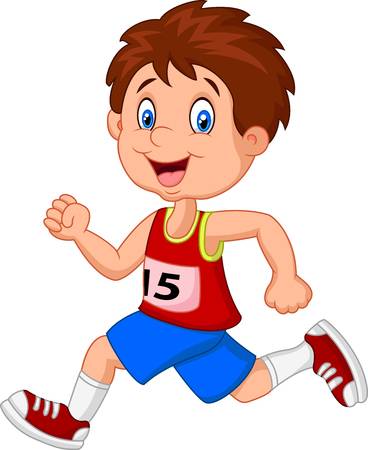 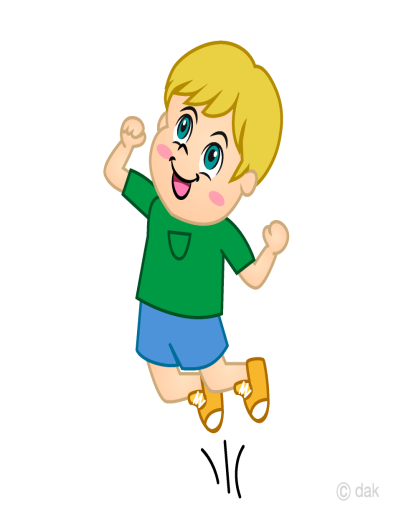   Stand                       Walk                          Run                           JumpOur hands: Our arms ,hands and fingers help us to –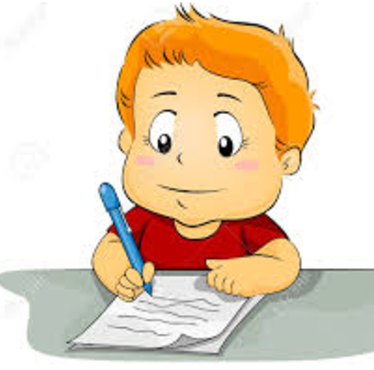 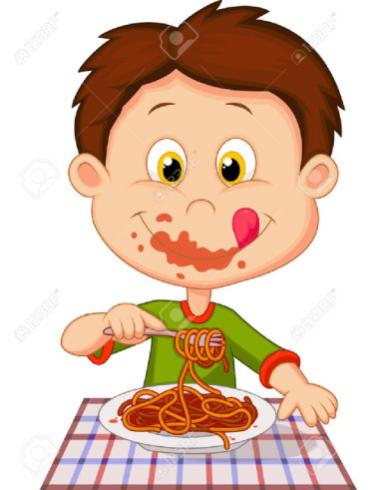 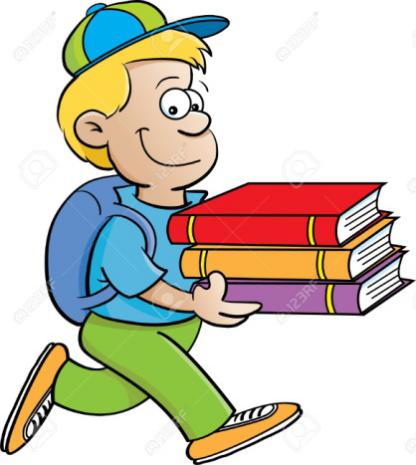                Write                             Eat                                   CarryIn the same way our hands help us to draw, paint ,throw , hold and to do many other things .We should take care of different parts of our body to keep them in good condition. Practice work :Fill in the blanks with the help of the words given in the brackets.We carry our school bag on our __________(head/shoulders).Our body is a ____________( wonderful/ electronic) machine.Our arms,hands and _________( nose/fingers) help us to eat.We should take ________ (care/hurt) of different parts of our body .We use our ________(legs/hands) to draw.Tick the correct answers.1)If your hands are tied behind, you will not be able to (a) run      (b)speak    (c) hold books2)  Which of these is not a part of our body ? (a) hand     (b) leg       (c) pencil3) Which of these is done with the help of our legs?(a) kick        (b) write    (c) throwAnswer the following questions :Q1) Which part of your body, do you use to draw ?__________________________________________________________________________________________________________________________________________________________________Q2) Which part of your body , do you use to kick the ball ?____________________________________________________________________________________________________________